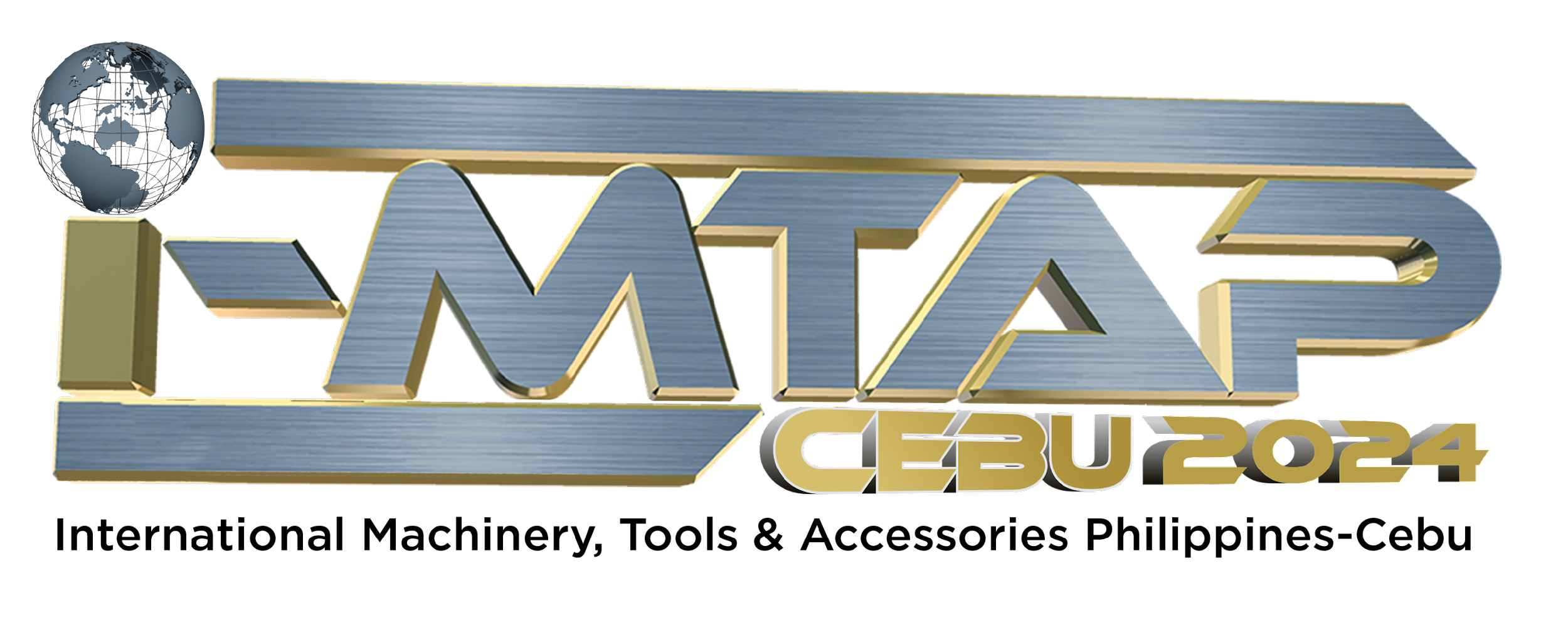 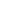 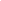 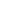 INCORPORATING:International Industrial Automation and Robotics CEBU Philippines (I-AUTOROBOTS Philippines)International Sheet Metal Philippines CEBU (I-SM Philippines)International Machine Tools & Accessories CEBU Philippines (I-MT Philippines)International Instrumentations & Metrology CEBU Philippines (I-IMET Philippines)International Plastics CEBU Philippines (I-Plas Philippines)International Welding CEBU Philippines (I-Weld Philippines)International Hardware, Accessories, & Tools CEBU Philippines  (I-HAT Philippines)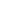 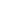 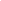 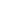 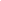 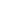 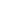 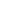 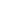 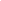 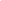 Please email at info@cebuchamber.orgTerms & ConditionsExhibitors and Registrants (hereinafter also referred to as Applicants) shall be bound by the terms and conditions set forth in this agreement and any changes must be made in writing and signed by an authorized representative of MAI EVENTS MANAGEMENT PHILIPPINES who shall have full power to interpret   and to make or amend these rules, provided that such amendments and additions do not operate to diminish the rights reserved for the Exhibitor under this contract/application, and shall not operate to increase  liabilities of its Sponsors, Agents or Employees.No exhibitor shall be permitted to exhibit unless he has paid prior to the exhibition all of the fees agreed to on the reverse side.Exhibitors are expected to comply with all building regulations and government rules and regulations.Rights of an exhibitor shall not be assignable to any other firm or person and no exhibitor may assign his space, or sublet the whole or any part of the spacecontracted for.Exhibit shall not obstruct the view of adjoining exhibits nor be operated in any manner objectionable to other exhibitors. All lighting within the exhibit must bearranged and operated so as not to distract to adjacent exhibits. Radios or other sound devices operated in a manner objectionable to MAI EVENTS MANAGEMENT PHILIPPINES shall be prohibited.Exhibitor shall not permit raffles, donations or other promotional measures that require members or guests   to be present at a specified location and time.  Allunusual promotional plans must be approved by MAI EVENTS MANAGEMENT PHILIPPINES in advance.Attendance hours shall be controlled solely by MAI EVENTS MANAGEMENT PHILIPPINES who will specify the exhibition hours and admission shall be by ticket or badge, and identification badges are not transferable.No exhibitor will be allowed to remove his/her exhibit from the Exhibition floor, prior to the official   termination of the Exhibition, and the Exhibitor shall have anauthorized representative present at the Exhibition all throughout exhibit period and during the installation and dismantling of his exhibit.The MAI EVENTS MANAGEMENT PHILIPPINES is not responsible for any loss, theft or damage by fire or injury of any nature to any person or article. Security of the venue will be on duty day and night, but MAI EVENTS MANAGEMENT PHILIPPINES, while taking precautions against loss, will not guarantee against it and it is hereby expressly released from any liabilities therefrom.The publisher of the Catalogue, MAI EVENTS MANAGEMENT PHILIPPINES as its Agent, will not be responsible for any errors or omissions on copy prepared and submitted by the Advertiser or Exhibitor.The confirmation of the application and its receipt by MAI EVENTS MANAGEMENT PHILIPPINES is deemed conclusive evidence of the Applicant’s Agreement to pay the full fees due from that moment. The application is non-cancellable.  Applicant further acknowledges that MAI EVENTS MANAGEMENT PHILIPPINES, having incurred expenses as a result of the contract/application, is not required to refund any of the fees agreed to on the reverse side and that MAI EVENTS MANAGEMENT PHILIPPINES is also entitled to any unpaid amount by the Applicant.MAI EVENTS MANAGEMENT PHILIPPINES, its agent and sponsors, shall not be liable for loss, damage or delay resulting from acts of war, civil commotion, strikes or lock-outs, intervention or regulation, military activity or any other   circumstances which shall make it impossible or inadvisable for MAI EVENTS MANAGEMENT PHILIPPINES to hold the Exhibition/Conference   at the time and place provided, and/or MAI EVENTS MANAGEMENT PHILIPPINES reserves the right to re-schedule the Exhibition at another date and/or at an alternative venue.  Furthermore, MAI EVENTS MANAGEMENT PHILIPPINES, will not be responsible and will be held harmless   should any conflicts or misinterpretations arise with the host country, its sponsors, agents or other bodies   regarding any and all aspects of the Exhibition which may affect the Exhibitors. The Exhibitor acknowledges MAI EVENTS MANAGEMENT PHILIPPINES that MAI EVENTS MANAGEMENT PHILIPPINES have sustained damages and losses as a result of the foregoing (as well, and shall and does hereby waive all claims for damages or compensation). The sum paid to MAI EVENTS MANAGEMENT PHILIPPINES as fees or   otherwise in connection with the Exhibition shall remain the property of MAI EVENTS MANAGEMENT PHILIPPINES.M. MAI EVENTS MANAGEMENT PHILIPPINES is not responsible to assist the Exhibitor, (its officers or representatives, if a body corporate) in   obtaining passport and visa for entry into the country where the Exhibition is to be held. The fact that the Exhibitor is unsuccessful in obtaining these documents from the necessary government authorities will not constitute a basis for cancellation of this contract/application and it is clearly understood that no refund whatsoever will be made. The Exhibitor, however, may substitute another party or company who meets the entry and government formalities necessary for entry into the country where the Exhibition is to be held.  Such substitution shall be the sole responsibility of the contracting exhibitor. MAI EVENTS MANAGEMENT PHILIPPINES, and its Agents are not responsible for any loss, damage or delay incurred in freight shipments (transport, handlingand clearing) into and out of the country in which the Exhibition is held. Exhibitors are urged to adequately insure all shipments. O.  Exhibitor expressly acknowledges that no representations - whether oral or in writing - expressed or implied have been made concerning the amount of business tobe gained from the exhibit, its success or that MAI EVENTS MANAGEMENT PHILIPPINES, or any of their subsidiaries or affiliates, employees or other entities allied with them have made any guarantees or assurances concerning the Exhibition. Exhibitor further acknowledges that this document constitutes the entire agreement and the binding rules and regulations existing between the parties and that it has not been modified neither verbally nor in writing. No one is authorised to make any oral changes in this Agreement.This Agreement shall be governed by and construed under the Laws of the Philippines. Any dispute between the parties under this Agreement hereby submits in theproper courts of the Philippines.The Exhibitor hereby acknowledges that MAI EVENTS MANAGEMENT PHILIPPINES has also sustained damages and losses as result of the foregoing and hereby waives all claims for damages or compensation.  MAI EVENTS MANAGEMENT PHILIPPINES shall retain any and all amounts already paid by the Exhibitors as fees or otherwise in connection with the exhibition and the same amount shall remain the properties of MAI EVENTS MANAGEMENT PHILIPPINES.The obligation hereby undertaken by the Exhibitors are joint and several and the official signatory hereby certify that they are granted full power and authority toperform all and every act on things whatsoever, requisites, necessary and proper to be done as fully to all intents and purposes, as they represent shall lawfully do, all cause to do, by virtue thereof. MAI EVENTS MANAGEMENT PHILIPPINES, Blk 4, Lot 1, Regency II, Corner Veraville Avenue, St. Peter St., Manuyo Dos, Las Pinas City, Philippines				___ I, ________________________________________ Read and Understood the I-MTAP-CEBU Terms and Conditions.	___________________________________________			                    _________________________________			Signature over Printed Name 	                                  					DateCompany Name: __________________________________________________________________________________ 	Tin Number: _____________________________________________________________________________________Address: ________________________________________________________________________________________Country: ________________________________________Email: ___________________________________________Telephone: (    ) __________________________________Mobile No. _______________________________________Contact Person: __________________________________ Job Title: _________________________________________Products: ________________________________________________________________________________________